Shtojca 10[ Shtojcë për t’u plotësuar nga Autoriteti Kontraktor]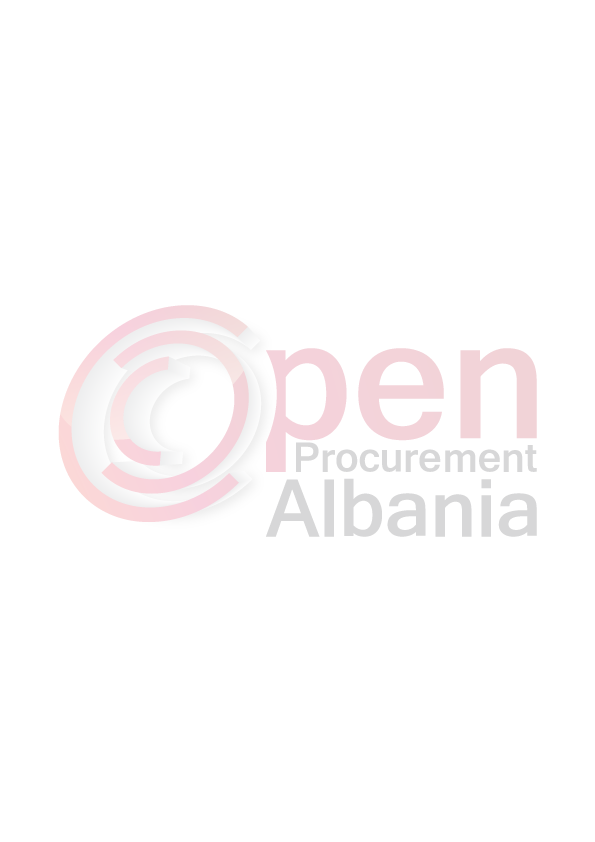 1. KRITERET E PËRGJITHSHME TË PRANIMIT/KUALIFIKIMITKandidati/Ofertuesi duhet të dorëzojë:Një dokument që vërteton se (subjekti juaj):a)      nuk është në proces falimentimi, (statusi aktiv)b)      nuk është dënuar për shkelje penale, në përputhje me Nenin 45/1 të LPP, c)   nuk është dënuar me vendim të gjykatës së formës së prerë, që lidhet me aktivitetin e profesional, Kërkesat si më sipër, plotësohen me dorëzimin e Ekstraktit mbi Historikun e Subjektit, të lëshuar nga Qendra Kombëtare e Regjistrimit, si dhe vetëdeklarimin e subjektit, sipas Shtojcës 11 “Deklaratë mbi Gjendjen Gjyqësore.Në rastin kur kandidati/ofertuesi është një organizatë jofitimprurëse, në vend të Ekstraktit mbi Historikun e Subjektit, do të paraqitet vendimi i Gjykatës për regjistrimin si person juridik, sipas Ligjit Nr.8788, datë 07.05.2001 “Për Organizatat jo Fitimprurëse”.Një dokument që vërteton se (subjekti juaj):a)      ka plotësuar detyrimet fiskale, b)     ka paguar të gjitha detyrimet e sigurimeve shoqërore ,të lëshuar nga Administrata Tatimore.Kriteret e Përgjithshme për Pranim, nuk duhet të ndryshohen nga autoritetet kontraktore. Këto kritere (pikat 1,2) duhet të vërtetohen përmes dokumentave të lëshuar jo më parë se tre muaj nga dita e hapjes së ofertës. 3.     Operatori ekonomik duhet të jetë i regjistruar në regjistrat përkatës profesionalë ose tregtarë të shtetit në të cilin ata janë themeluar, duke vërtetuar personalitetin e tyre ligjor, për këtë kandidatët duhet të dorëzojnë një kopje të Ekstraktit mbi historikun e subjektit të lëshuar nga Qendra Kombëtare e Regjistrimit.Kandidati/Ofertuesi i huaj duhet të vërtetojë se ai i plotëson të gjitha kërkesat e renditura më sipër. Nëse dokumentat e sipërpërmendur nuk lëshohen në shtetin e tyre të origjinës, atëherë mjafton një deklaratë me shkrim. Nëse gjuha e përdorur në procedurë është shqip, atëherë dokumentat në gjuhë të huaj duhet të shoqërohen me një përkthim të noterizuar në gjuhën shqipe.Në rastet e bashkimit të operatorëve ekonomikë, çdo anëtar i grupit duhet të dorëzojë dokumentat e lartpërmendur.		Veç kësaj, nëse oferta dorëzohet nga një bashkim operatorësh ekonomik, duhet te dorezohen:a.     Marrëveshja e noterizuar sipas së cilës  bashkimi i operatorëve ekonomikë  është krijuar zyrtarisht; b.     Prokura e posaçme. 2. KRITERET E VEÇANTA TË KUALIFIKIMIT1. Kandidati/Ofertuesi duhet të dorëzojë:a. Sigurim oferte, (nëse është e zbatueshme) sipas Shtojcës 3;b.Deklaratë mbi përmbushjen e Specifikimeve teknike, sipas Shtojcës 5;c. Deklaratë mbi Konfliktin e Interesit sipas Shtojcës 7;ç. Përshkrimin e Ofertës, sipas Shtojcës 1;d Formular vlerësimi sipas Shtojcës 8;dh. Deklaratë mbi disponueshmërinë e mjeteve sipas Shtojcës 9e. Vërtetimin që konfirmon shlyerjen e të gjitha detyrimeve të maturuara të energjisë elektrike të kontratave të energjisë që ka operatori ekonomik që është i regjistruar në Shqipëri.2. Kandidati/Ofertuesi duhet të dorëzojë:Kapaciteti ligjor i operatorëve ekonomikë: a. NIPT i (Ne rast se ofertuesi eshte bashkim i operatoreve, cdo anetar i ketij bashkimi duhet te paraqese kete dokument).2.2.	Kapaciteti ekonomik dhe financiar:  
a) Xhiroja vjetore per 3 (tre) vitet e fundit duhet të ketë një vlerë jo më të ulët  se  vlera e fondit limit ne lekë, pa perfshire vleren e TVSH-se, per te cilin duhet te paraqitet vertetim leshuar nga administrata tatimore. (Ne rast se ofertuesi eshte bashkim i operatoreve, çdo anetar i ketij bashkimi duhet te paraqese kete dokument ). b) Kopje të vërtetuara të bilanceve të tre viteve të fundit (2013, 2014 dhe 2015) të paraqitur pranë autoriteteve përkatëse, të konfirmuara nga ky autoritet. (Ne rast se ofertuesi eshte bashkim i operatoreve, çdo anetar i ketij bashkimi duhet te paraqese kete dokument) c) Një çertifikatë të gjendjes financiare nga një ose më shumë banka, ne leke, qe deshmon se Kandidati/ofertuesi ka gjendje financiare ne vlere jo me te vogel se 10 % e fondit limit ne   leke. Leshimi te provoje se kjo gjendje financiare ndodhet ne llogarine  e ofertuesit jo me pare se 5 (pese) dite  nga data e hapjes se ofertave. Ne rast se ofertuesi eshte bashkim i operatoreve, çdo anetar i ketij bashkimi duhet te paraqese kete dokument dhe gjendja finaciare duhet te plotesohet nga sejcili pjesetar i bashkimit ne proporcion me % e marre persiper ne kontraten e bashkepunimit. Nuk pranohen linjat e kreditit.d) Vertetim per pagesen e detyrimeve vendore per vitet 2014, 2015 dhe 2016, ku operatori kryen aktivitetin tregtar si seli dhe ate dytesor. (Ne rast se ofertuesi eshte bashkim i operatoreve, cdo anetar i ketij bashkimi duhet te paraqese kete dokument) e) Vertetim per mos pasje detyrimesh tatimore apo penalitete nga Bashkia Librazhd. Vertetim leshuar nga bashkia Librazhd. 2.3	Kapaciteti teknik:  
1.Pune te ngjashme a)Punë të ngjashme për një objekt te vetem ne nje vlere prej 50% te vleres se perllogaritur te kontrates qe prokurohet dhe qe eshte realizuar gjate tri viteve te fundit: b)Punë të ngjashme ku vlera monetare totale e puneve te kryera, e marre se bashku gjate tri viteve te fundit, eshte sa dyfishi i vleres limit te kontrates qe prokurohet.Plotesimi i njerit prej dy kushteve te siperpermendura e ben oferten te kualifikueshme.Si deshmi per pervojen e meparshme kerkohen te paraqitet:Shtojca 8 e shoqeruar me:Kontraten e punimeveAktin e kolaudimitSituacionin perfundimtarAktin e marrjes ne dorezim si dhe faturat tatimore per cdo situacion.Ne rastin e pervojes se meparshme te realizuar ne sektorin privat kerkohen te paraqitet:Kontraten e punimeve Lejen e ndertimitAktin e kolaudimitSituacionin perfundimtar si dhe faturat tatimore per cdo situacion.Kur ofertuesi eshte bashkim operatoresh, per punet e ngjashme pika -a-  duhet te plotesohet nga anetari i cili ka perqindjen me te madhe te pjesemarrjes ne bashkim. Anetaret e tjere te bashkimit do te paraqesin kontratat e ngjashme ne raport me perqindjen e pjesemarrjes se tyre ne bashkim. pika -b- duhet te plotesohet nga te gjithe anetaret e bashkimit ne raport me perqindjen e pjesemarrjes se tyre ne bashkim. Kontrata te ngjashme konsiderohen te vlefshme nese zerat kryesore te punimeve  kane volume te konsiderueshme krahasimore me keto te përcaktuara per kete prokurim. 2.4 Deklarate e administratorit te shoqerise ofertuese per punet konkrete ( te kontraktuara gjate 2016 apo ne vijim nga vitet e tjera )  me te cilat eshte e angazhuar shoqeria per vitin 2016 qofshin me fonde publike apo jo publike ( investitor privat ) shoqeruar me preventivin perkates.(Ne rast se ofertuesi eshte bashkim i operatoreve, cdo anetar i ketij bashkimi duhet te paraqese kete dokument).Kandidati/ofertuesi duhet te paraqese Liçensen profesionale te shoqerise duke deshmuar se zoteron keto kategori lidhur me ekzekutimin e punëve të kontratës:NP-1B, NP-4D, NP-5A, NP-7A, NP-11A, NP-12C, NS1-A, NS-8B, NS-9A, NS-18B, NS-19A, NS-20A3.1.  Deklarate e administratorit te shoqerise ofertuese per punet konkrete (te kontraktuara gjate 2015 apo ne vijim nga vitet e tjera)  me te cilat eshte e angazhuar shoqeria per vitin 2016 qofshin me fonde publike apo jo publike.(Ne rast se ofertuesi eshte bashkim i operatoreve, cdo anetar i ketij bashkimi duhet te paraqese kete dokument).4.  Kerkesat e cilesise. Kandidati/ofertuesi duhet te paraqese:Çertifikaten per menaxhimin e cilesise se punimeve ISO 9001-2008 (e vlefshme). Çertifikata te vlefshme per objektin konkret.(Në rastet e bashkimit të operatorëve ekonomikë, çdo anëtar i grupit duhet të paraqese çertifikaten ISO). Çertifikate per menaxhimin e mjedisit ISO 14001-2004 (e vlefshme). Çertifikata te vlefshme per objektin konkret (Çertifikata te vlefshme per objektin konkret. (Në rastet e bashkimit të operatorëve ekonomikë, çdo anëtar i grupit duhet të paraqese çertifikaten ISO).Çertifikate per  menaxhimin e shendetit dhe sigurimit ne pune OHSAS-18001 (e vlefshme). Çertifikata te vlefshme per objektin konkret (Në rastet e bashkimit të operatorëve ekonomikë, çdo anëtar i grupit duhet të paraqese çertifikaten ISO). Çertifikate e konformitetit sipas normës ISO 39001:2012. (Në rastet e bashkimit të operatorëve ekonomikë, çdo anëtar i grupit duhet të paraqese çertifikaten ISO). Çertifikatë PASS 99:2012(Në rastet e bashkimit të operatorëve ekonomikë, çdo anëtar i grupit duhet të paraqese çertifikaten ISO). Operatori Ekonomik duhet të paraqesë Çertifikatë ISO 50001 - 2011 (e vlefshme) shoqëruar me kontratë të vlefshme furnizimi të noterizuar të lidhur me prodhuesin, për materialet elektrike të preventivit të punimeve. (Në rastet e bashkimit të operatorëve ekonomik, certifikaten e mesiperme duhet ta paraqese anëtari i grupit që në bazë të marrëveshjes së bashkëpunimit do të marrë përsipër realizimin e zërit FV materialet elektrike referuar preventivit të objektit SA 8000: 2014 mbi “Sisteme te pergjegjesise sociale” leshuar nga institucionet zyrtare te akredituar per kete qellim 5. Kandidati/ofertuesi duhet te paraqese dokumentacion qe verteton qe per periudhen janar 2013 – Qershor 2016, ka pasur te punesuar per kete periudhe mesatarisht  jo me pak se 135 punonjes (duke perfshire edhe stafin tekniko menaxherial ) .Per kete , dokumentacioni qe duhet te paraqese eshte: Vertetim nga sig shoqerore apo dega tatimeve per numrin e te punesuarve dhe qe u jane paguar detyrimet per kontributet e tyre  per muaj e periudhes se mesiperme ,Liste pagesat e konfirmuar nga administrata tatimore per muajt e kesaj periudhe.5.1 Pjese e stafit teknik te operatorit duhet te jene ;Ing ndertimi Ing hidroteknik Ing mjedisi Ing gjeologGjeodetElektrikPer plotesimin e kushtit te mesiperm kerkohet:Sejcili prej pjesetareve te stafit teknik te mesiperm duhet te gjenden  ne licensen e shoqerise.Sejcili prej pjesetareve te stafit teknik te mesiperm duhet te gjenden ne liste pagesat e shoqerise Sejcili prej pjesetareve te stafit teknik te mesiperm duhet te kete kontrate pune noteriale te vlefshme me shoqerine.5.2 Operatoret ekonomike duhet te kene te punesuar minimalisht 8 (tete) punonjes te kualifikuar si meposhte:1(nje) Ing ndertimi kualifikime teknike nga IQT (ISHTI–sot)  2(dy) Teknik ndertimi kualifikime teknike nga IQT (ISHTI–sot)  1(nje) Punonjes elektricist me kualifikime teknike nga IQT (ISHTI–sot)1(një) Punonjes hidraulik  me kualifikime teknike nga IQT (ISHTI–sot)  1(nje) Punonjes mirmbajtes  me kualifikime teknike nga IQT (ISHTI –sot)2(dy) Punonjes Saldator me kualifikime teknike nga IQT (ISHTI –sot)5.3 Operatoret ekonomike duhet te kene ne liste pagese e te kene te punesuar minimalisht:5 Manovrator (KP + Deshmi manovrimi)- Operatoret ekonomike duhet te kene ne liste pagese e te kene te punesuar minimalishTe kete ne stafin e punonjesve te pasqyruar ne listepagesa nje mjek, nje inxhinier me licence tip A3 leshuar nga Keshilli Kombetar i Restaurimeve, si dhe nje Ekspert Kundra Zjarrit minimumi 3 muajt e fundit (vertetuar me kontrate pune te vlefshme te noterizuara, diplome,CV).6. Deshmi per mjetet e pajisjet teknike, qe ka ne dispozicion apo mund t`i vihen ne dispozicion operatorit ekonomik, që nevojiten për ekzekutimin e kontratës:Per mjetet ne pronesi qe shenohen ne regjistra publike duhet te paraqitet  dokumenti qe verteton regjistrimin e mjetit (leja e qarkullimit), Certificate e Kontrollit Teknik , Policën e sigurimit të detyrueshem te mjeteve si dhe lejen e transportit nga bashkia apo komuna per vete ose te trete. Per makinerite qe nuk shenohen ne rregjistrat publike , duhet te paraqitet dokumenti qe verteton pronesine e tyre . Per mjetet e marra me qera, formularit dhe dokumentave te  mesiperm t`i bashkelidhen kontrata perkatese noteriale te qerase, ku te jete specifikuar detyrimisht  edhe emri i objektit per te cilen eshte bere kontrata e  qiramarjes si dhe duhet qe afati i marrjes me qira, te perfshije  afatin e realizimit te kesaj kontrate ne rast te shpalljes fitues.Mjete dhe paisje te mbrojtjes ne pune te punetoreve, personelit ne zbatim te ligjit nr. 10273 date 18.02.2010 ”Per sigurine dhe shendetin ne pune” dhe VKM nr. 312 date 05.05.2010 si me poshte:Plan organizimin e punimeve ne objekt me te gjitha kerkesat qe kerkon si rrethimi provizor, depozitimi i materialeve kryesore, ambjentet e kantjerit zyra magazina, rruge kalimet, vendosja e vincit, tab e sigurise teknike etj.Operatori duhet te paraqese kontrate noteriale nga prodhuesi/distributori/ i furnizimit te ndricuesve smart te shoqëruar me certifikatë ISO 50001-2011.6.1. Operatori duhet te paraqese shtojcen 9. Deklarata eshte objekt verifikimi dhe kontrolli ne cdo kohe para shpalljes se fituesit dhe deri ne realizimin e plote te kontrates per subjektin qe do shpallet fitues. 6.3. Deklaratë nga administratori i shoqërisë ofertuese per vendodhjen e mjeteve ne pronesi apo te marra me qira dhe autorizim per verifikimin e tyre nga AK. Ne rast se ofertuesi eshte bashkim i operatoreve, cdo anetar i ketij bashkimi duhet te paraqese kete dokument). Operatoret ekonomike duhet te paraqesin deri diten e tenderit Mostrat e meposhtme:Pllaka guri (2 cope)Ndricues smart (1 cope)Të gjithë dokumentat duhet të jenë origjinalë ose kopje të noterizuara të tyre. Rastet e mos-dorëzimit të një dokumenti, ose të dokumentave të rreme e të pasakta, konsiderohen si kushte për skualifikim.NrLLOJI I MAKINERIVEPRONESIASASIA1Mjet Germimi me goma (fadroma)ne pronesi ose me qeraCope 22Mjet germimi me zinxhire ne pronesi ose me qeraCope 23Mjete Transporti  vetëshkarkuese mbi 10 ton ne pronesi ose me qera Cope 24Mjete Transporti  deri ne 10 ton ne pronesi ose me qera Cope 25Autovincne pronesi ose me qeraCope 26Autopompe betonine pronesi ose me qeraCope 27Minifadromne pronesi ose me qeraCope 18Autobetonierene pronesi ose me qeraCope 29Kamioncin deri 3.5 ton ne pronesi ose me qeraCope 210Rrul kompresorne pronesi ose me qeraCope 111Rrul  me fotone pronesi ose me qeraCope 112Vibratore Betoni(me foto)ne pronesi ose me qeraCope 513Minieskavator  (me foto)ne pronesi ose me qeraCope 114Krik ngrites me kosh h<3 m hidraulik(me foto)ne pronesi ose me qeraCope 415Kompresor Ajri (me foto)ne pronesi ose me qeraCope 116Prerese guri (me fotone pronesi ose me qeraCope117Makineri per perrpunim gurine pronesi ose me qeraCope 118Freze per mermer gure etj ne pronesi ose me qeraCope119Asfalto shtruesene pronesi ose me qeraCope1 20Saldatricene pronesi ose me qeraCope 1 Lloji i paisjeve Njesia  SasiaKokorecope30Rripa sigurine lidhes per punime ne lartesicope6Fikese zjarri te levisshme me kap 5-7 litra cope3Prozhektore ndricimi cope4Komplet i ndihmes se shpejtecope5Tabela paralajmeruese per sigurine ne objektcope20